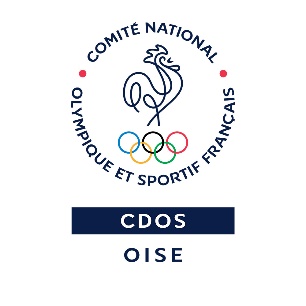 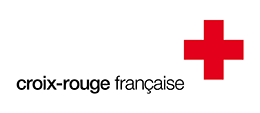 Fiche pré-inscription 
« Formation PSC1 du Samedi 08 octobre 2022 à CREIL »
 

(DOSSIER A REMPLIR EN MAJUSCULES LISIBLES SVP) 

Stagiaire 

Nom : .................................................................................................................. 
Prénom : ............................................................................................................ 
Adresse : ............................................................................................................. 

Code postal : ...............................Ville ................................................................. 

Mail de contact (indispensable pour recevoir la convocation) : 
................................................................................................................................ 
Téléphone .......................................................................................................... 
Club sportif 
Nom : ................................................................................................................... 

Discipline : ............................................................................................................ 

Ville : …................................................................................................................... 

Mail : ..................................................................................................................... 


CDOS Oise 
1 rue du Général Leclerc – 60100 CREIL 
Tél. : 03.44.25.11.63    Mail. : oise@franceolympique.com 
http://cdos60.fr